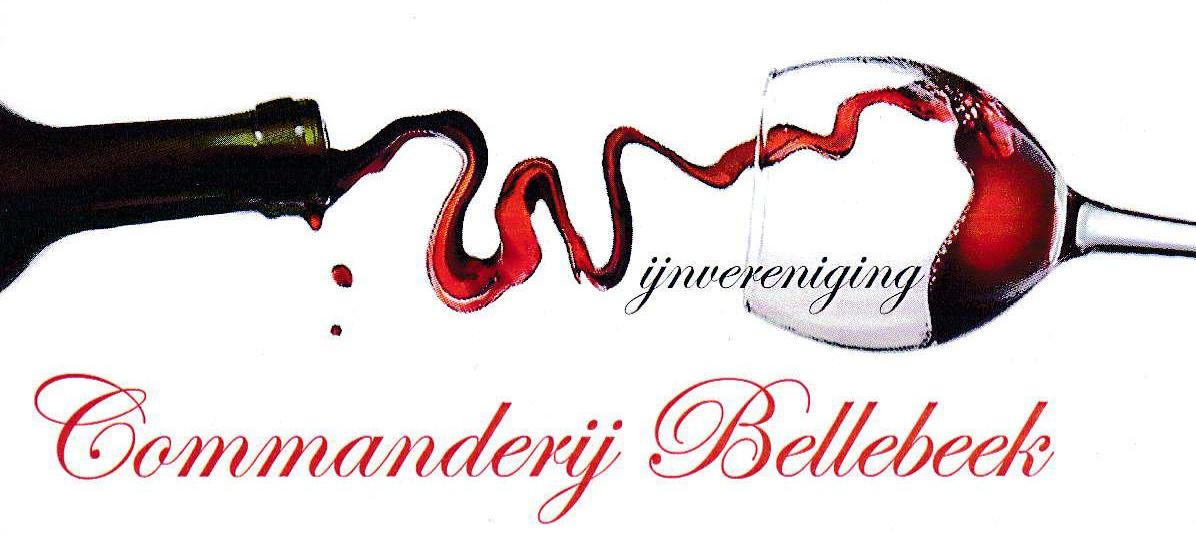 Wijnreis SAINT-EMILION-POMEROL-FRONSAC EN CANON FRONSAC4-8 APRIL 2022PROGRAMMAMaandag 4 aprilVerzameling op de luchthaven om 11uurZorg voor de covid-safe pas op je mobiele telefoon. In het ticket is ruimbagage (23kg) voorzien. Je kan dus je bagage inchecken. Vluchten:BRUSSEL-BORDEAUX 13U30-15U00BORDEAUX-BRUSSEL 15U45-17U1515u Aankomst Bordeaux Merignac Shuttle naar het hotelCheck-in20 u Avondmaal en overnachting in hotel:Les Secrets Château Pey La Tour SalleboeufLes Secrets Château Pey La Tour ligt in Salleboeuf. Bij de accommodatie is gratis WiFi beschikbaar. De accommodatie biedt een continentaal of ontbijtbuffet. Het restaurant serveert Franse gerechten. Bordeaux bevindt zich op 15 km van Les Secrets Château Pey La Tour, en Saint-Émilion op 20 km. De luchthaven ligt op 24 km.Verplaatsingen met de bus ter plekke.Dinsdag 5 aprilOntbijt: 8u 00Vertrek: 8u 45  stipt!10u          Nicolas Thienpont au Château Puygueraud (St-Cibard).  Nous ajouterons des vins de St-Emilion à la dégustation.Julie Fauchie – Chargée de communication--------------------------------Château Pavie Macquin, Saint-Emilion Premier Grand Cru ClasséChâteau Larcis Ducasse, Saint-Emilion Premier Grand Cru ClasséChâteau Beauséjour hDL, Saint-Emilion Premier Grand Cru ClasséChâteau Puygueraud, Francs Côtes de BordeauxChâteau Charmes Godard, Francs Côtes de BordeauxChâteau La Prade, Francs Côtes de BordeauxChâteau Alcée, Castillon Côtes de Bordeaux13u lunch Restaurant Les Platanes, 30 route de Périgueux, Pomerol.  15u Groep 1   Château La Conseillante              2   Château Chérubin20u   Avondmaal in het hotel Woensdag 6 april Ontbijt: 8u 00Vertrek: 9u 1511u 00 Groep 2 Château La Dominique Groep 1 Château Chérubin13uLunch L’Envers du Décor Saint-Emilion ? Restaurant l’ Envers du Décor ligt in het centrum. Een aantal jaren geleden heeft François de Ligneris, vorige eigenaar van Soutard en ook eigenaar van l’Envers du Décor, het restaurant verkocht aan Gerard Perse van Pavie.15u Groep 1 Château La Dominique  Groep 2 Château La Conseillante17u  Château La Marzelle20u   Avondmaal in het hotel

Donderdag 7 aprilOntbijt : 8u 00Vertrek: 9u 0010u Château d’ Aiguilhe (Von Neipperg Wines) (37,7 km)12u 30 lunch op kasteel (georganisseerd door verantwoordelijke Association des Grands Crus Classées)17u Ontmoeting met Michel Ponty  (11,6 km) – Canon FronsacAperitief en dinner op het château	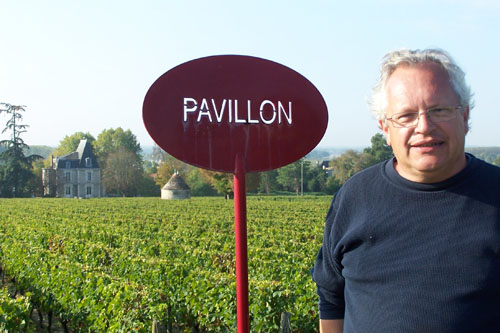 Michel PontyVrijdag 8 aprilOntbijt 8:30 en check-out10uLaatste bezoek Château La pointe (Pomerol)12u vertrek naar de LuchthavenVlucht Bordeaux-Brussel 15u45Aankomst Brussel 17u15Uitgebreid degustatieboekje met informatie over de kastelen en mogelijkheid om notities te maken wordt verzorgd door Henri Baeten en Koen de Wever. 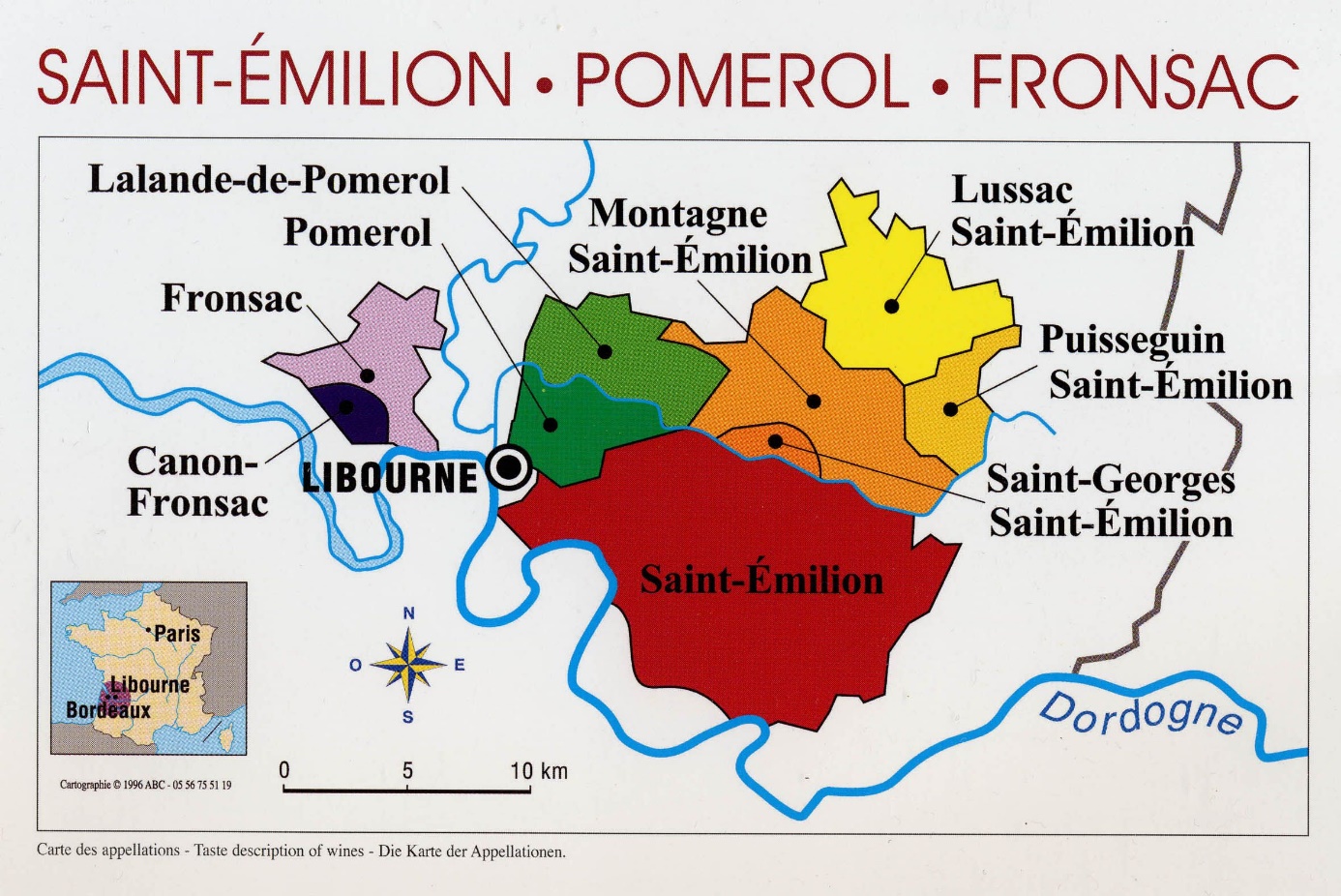 